 Российская ФедерацияСвердловская областьАДМИНИСТРАЦИЯ ПЫШМИНСКОГО ГОРОДСКОГО ОКРУГАРАСПОРЯЖЕНИЕОт 18.01.2019  г.                                                                                             № 25пгт. ПышмаО проведении велопарада и акции «На работу на велосипеде» на территории Пышминского городского округа	В соответствии с рекомендациями Министерства транспорта Российской Федерации от 29.12.2018 №АС-24/19743 «О проведении ежегодной акции «На работу на велосипеде»  и письма администрации Восточного управленческого округа Свердловской области от 10.01.2019 № 32-01-81\30 «Об участии в велоакции «На работу на велосипеде» и в целях формирования здорового образа жизни среди населения Пышминского городского округа  Директору  МБУ ПГО «Центр физической культуры и спорта»  Сенцову И.Ю. организовать проведение 17 мая  2019 года и 20 сентября 2019 года на территории Пышминского городского округа акции «На работу на велосипеде»:  организовать велопарад  от  парка  культуры  и  отдыха до площади  возле  центра культуры  и досуга   пгт. Пышма.Рекомендовать директору ГАУДО СО «ПСДЮСШОР по велоспорту» Ивкину Н.Ф. принять участие в организации акции «На работу на велосипеде». Рекомендовать  главному  врачу  ГБУЗ СО  «Пышминская ЦРБ» Телегиной Л.Г. обеспечить медицинское  сопровождение  велопарада. Рекомендовать начальнику ОМВД России по Пышминскому району Комину С.В. обеспечить  безопасность дорожного движения при проведении  велопарада.Рекомендовать руководителям предприятий, организаций, учреждений  Пышминского городского округа организовать участие сотрудников в данных мероприятиях.Разместить настоящее распоряжение на официальном сайте Пышминского городского округа и опубликовать в  газете  «Пышминские вести».Контроль за исполнением   настоящего  постановления  возложить на заместителя   главы   администрации   Пышминского  городского округа  по  социальным  вопросам    А. А.    Варлакова.Глава   Пышминского   городского округа                                 В. В. Соколов 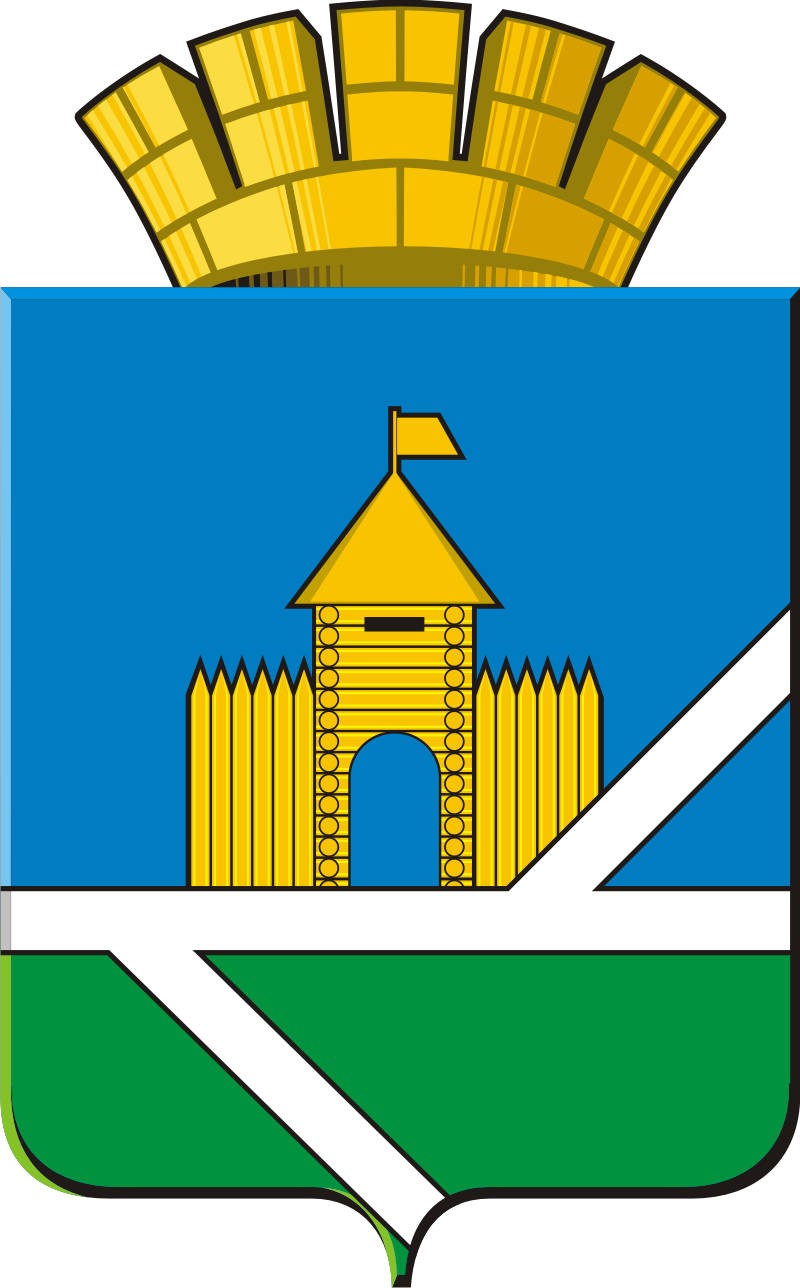 